If safe to do so, we will make contact with the client to discuss the programme and arrange attendance.  Please send referral form to: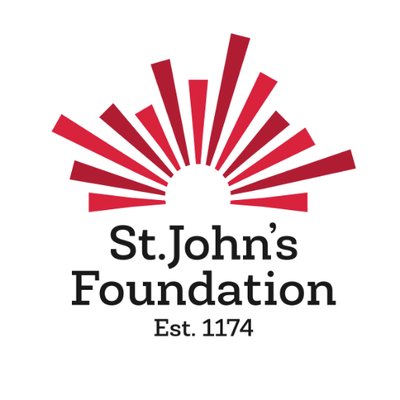 RSVPDHI BathThe Beehive YardBathBA1 5BDMob: 07970 889165Email: r2@dhi-services.org.ukBefore submitting this referral, please could you indicate which behaviours the client identifies with from the following list.Physical abusePunching partnerGrabbingSlappingPushingUsing an object against themChokingKickingUsing a weaponDriving recklessly to frighten themEmotional/Mental abuseCalling them namesShoutingPutting them downHumiliationFrightening themIntimidationMaking a partner think they are imagining things, or are mentally illBlaming a partner for the abuseControlling or checking what they wear, who they see, etcChecking their partners phone/email/social media activityIsolate partner from friends/family/colleagues/health care and other professionalsUsing jealousy as a justification for control, or other abusive behaviourUsing children against a partnerUndermining partnerSmashing objects/propertySexual abuseCoercion for sex through intimidation, sulking, silent treatmentCoercing partner to be involved in sexual activity with others Financial abusePreventing partner from employmentPreventing financial independenceAny other abusive/controlling behaviours Please also provide name and contact details of current/ex partner and ensure client is aware that they must consent to a referral being made to Southside Family Centre for partner/ex support, whilst client is attending RSVP. The client will not be able to start RSVP until a Southside referral has been confirmed as received by Southside.Partner/Ex partner:Name.....................................................................................................Contact Number.............................................................................Address.............................................................................................................................................................................................................................................I understand that a Southside partner support worker will contact my partner/ex partner to carry out Spousal Abuse Risk Assessment in order to gain a clear view of my behaviour, and also to offer them support if they need it.I understand that my RSVP key worker will not disclose to my partner/ex partner the content of any of my sessions, without my permission, and will not disclose any conversations with my partner/ex partner.I also understand that if I disclose to my RSVP key worker any abusive behaviour has taken place whilst I am on RSVP, then they will contact the relevant authorities, which may include the police.Service User Name .....................................................................................Signature....................................................................................Date.................................................Referrers Signature......................................................................Date.................................................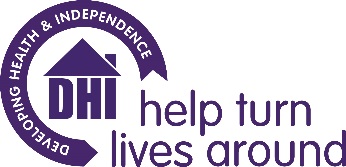 Resolve to Stop the Violence Programme (RSVP)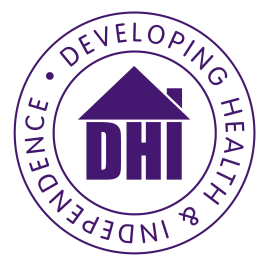 Referral FormAgency DetailsAgency DetailsAgency DetailsAgency DetailsYour Agency Name:Referrer name:Telephone No(s):Date:Email address: Email address: Email address: Email address: Client DetailsClient DetailsClient DetailsClient DetailsClient DetailsClient DetailsClient DetailsClient DetailsClient DetailsClients Name:Clients Name:Clients Name:Clients Name:Clients Name:Clients Name:Clients Name:Clients Name:Clients Name:D.O.B	Ethnicity:Ethnicity:Ethnicity:Ethnicity:Preferred Language:Preferred Language:Preferred Language:Preferred Language:Is client aware of the referral?    YES 	NO  Is client aware of the referral?    YES 	NO  Is client aware of the referral?    YES 	NO  Is client aware of the referral?    YES 	NO  Is client aware of the referral?    YES 	NO  Is client aware of the referral?    YES 	NO  Is client aware of the referral?    YES 	NO  Is client aware of the referral?    YES 	NO  Is client aware of the referral?    YES 	NO  Address:Address:Address:Address:Address:Address:Address:Address:Address:Telephone Number:                                                      Telephone Number:                                                      Telephone Number:                                                      Telephone Number:                                                      Telephone Number:                                                      Telephone Number:                                                      (Are we able to text/leave messages?)       YES	NO(Are we able to text/leave messages?)       YES	NO(Are we able to text/leave messages?)       YES	NOGive brief detail of domestic abuse history:Give brief detail of domestic abuse history:Give brief detail of domestic abuse history:Give brief detail of domestic abuse history:Give brief detail of domestic abuse history:Give brief detail of domestic abuse history:Give brief detail of domestic abuse history:Give brief detail of domestic abuse history:Give brief detail of domestic abuse history:What has prompted this referral?What has prompted this referral?What has prompted this referral?What has prompted this referral?What has prompted this referral?What has prompted this referral?What has prompted this referral?What has prompted this referral?What has prompted this referral?Is client still living with partner?YES	NOIs client still living with partner?YES	NOIs client still living with partner?YES	NOIs client still living with partner?YES	NOIs client still living with partner?YES	NOIs client still living with partner?YES	NOIs client still living with partner?YES	NOIs client still living with partner?YES	NOIs client still living with partner?YES	NO(ex)Partner’s Name:(ex)Partner’s Name:(ex)Partner’s Name:Address: Address: Address: Address: Telephone No:Telephone No:Children’s DetailsChildren’s DetailsChildren’s DetailsChildren’s DetailsChildren’s DetailsChildren’s DetailsChildren’s DetailsChildren’s DetailsChildren’s DetailsName:Name:D.O.B:D.O.B:Name And Relationship Of Person Child Living With?Name And Relationship Of Person Child Living With?Name And Relationship Of Person Child Living With?Name And Relationship Of Person Child Living With?On ‘At Risk’ /Child in Need? Y / NAny additional information: Any additional information: Any additional information: Any additional information: Any additional information: Any additional information: Any additional information: Any additional information: Any additional information: Legal Protection Currently In PlaceLegal Protection Currently In PlaceLegal Protection Currently In PlaceLegal Protection Currently In PlaceLegal Protection Currently In PlaceLegal Protection Currently In PlaceLegal Protection Currently In PlaceLegal Protection Currently In PlaceLegal Protection Currently In PlaceAre there any court orders currently in place relating to any family members (adults or children): If yes please give details:Are there any court orders currently in place relating to any family members (adults or children): If yes please give details:Are there any court orders currently in place relating to any family members (adults or children): If yes please give details:Are there any court orders currently in place relating to any family members (adults or children): If yes please give details:Are there any court orders currently in place relating to any family members (adults or children): If yes please give details:Are there any court orders currently in place relating to any family members (adults or children): If yes please give details:Are there any court orders currently in place relating to any family members (adults or children): If yes please give details:Are there any court orders currently in place relating to any family members (adults or children): If yes please give details:Are there any court orders currently in place relating to any family members (adults or children): If yes please give details:Substance MisuseSubstance MisuseSubstance MisuseSubstance MisuseSubstance MisuseSubstance MisuseSubstance MisuseSubstance MisuseSubstance MisuseDoes client identify as having substance use issues? If yes please give details: Does client identify as having substance use issues? If yes please give details: Does client identify as having substance use issues? If yes please give details: Does client identify as having substance use issues? If yes please give details: Does client identify as having substance use issues? If yes please give details: Does client identify as having substance use issues? If yes please give details: Does client identify as having substance use issues? If yes please give details: Does client identify as having substance use issues? If yes please give details: Does client identify as having substance use issues? If yes please give details: Does partner have substance use issues? If yes please give details below:Does partner have substance use issues? If yes please give details below:Does partner have substance use issues? If yes please give details below:Does partner have substance use issues? If yes please give details below:Does partner have substance use issues? If yes please give details below:Does partner have substance use issues? If yes please give details below:Does partner have substance use issues? If yes please give details below:Does partner have substance use issues? If yes please give details below:Does partner have substance use issues? If yes please give details below:Agency InvolvementAgency InvolvementAgency InvolvementAgency InvolvementAgency InvolvementAgency InvolvementAgency InvolvementAgency InvolvementAgency InvolvementHas there been Police involvement?  Has there been Police involvement?  Has there been Police involvement?  Has there been Police involvement?  Has there been Police involvement?  Has there been Police involvement?  Has there been Police involvement?  Has there been Police involvement?  Has there been Police involvement?  Are there any other agency involvement?  Are there any other agency involvement?  Are there any other agency involvement?  Are there any other agency involvement?  Are there any other agency involvement?  Are there any other agency involvement?  Are there any other agency involvement?  Are there any other agency involvement?  Are there any other agency involvement?  If yes, please give details.If yes, please give details.If yes, please give details.If yes, please give details.If yes, please give details.If yes, please give details.If yes, please give details.If yes, please give details.If yes, please give details.Date Received: 